Student Name: ___________________________     Marks: ______/68 Teacher’s Name: 	(Circle your teacher)		Satendra / Beata / Kirtana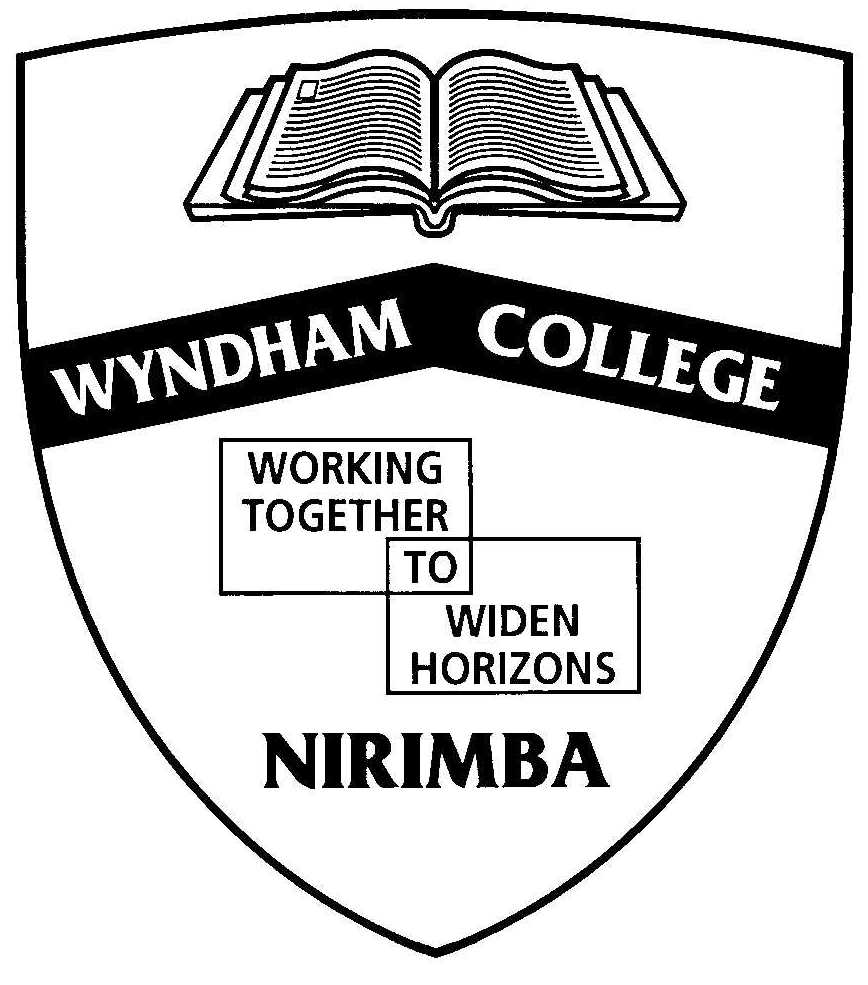 ASSESSMENT TASK 1Topic ReviewYear 11 2021MATHEMATICS ADVANCEDAssessment Date: Term 1 Week 8 Thursday 18th March Assessment Value: 30%Outcomes assessed:MA11-1
uses algebraic and graphical techniques to solve, and where appropriate, compare alternative solutions to problemsQuestion 1	Indices									MarksSimplify									1 Mark………………………………………………………………………………………………									1 Mark………………………………………………………………………………………………………………………………………………………………………………………………………………………………………………………………………………………………………………………………………………Write in index form with no indices in the denominator.										1 Mark………………………………………………………………………………….									1 Mark………………………………………………………………………………………………………………………………………………………………………………………………………………………………………………………………………………………………………………………………………………Write without indices.   							   	2 Marks………………………………………………………………………………………………………………………………………………………………………………………………………………………………………………………………………………………………………………………………………………Solve   =                                                                                                              2 Marks……………………………………………………………………………………………………………….……………………………………………………………………………………………………………….……………………………………………………………………………………………………………….       e)	Solve  = 									        2 Marks ……………………………………………………………………………………………………………….……………………………………………………………………………………………………………….………………………………………………………………………………………………………………. Solve   = 						                                           2 Marks	……………………………………………………………………………………………………………..…………………………………………………………………………………………………………….……………………………………………………………………………………………………………..Question 2  (Take a new page and write your name, the question number and your teacher’s name.)AlgebraExpand and simplify(4x – 3)2									2 Marks……………………………………………………………………………………………………………….……………………………………………………………………………………………………………….(3x – 4) (3x +4)								2 Marks……………………………………………………………………………………………………………….………………………………………………………………………………………………………………Factorisex3 – 4x2 – x + 4								2 Marks……………………………………………………………………………………………………………….……………………………………………………………………………………………………………………………………………………………………………………………………………………………….4y2 + 4y – 3 									2 Marks……………………………………………………………………………………………………………….……………………………………………………………………………………………………………….9a2 + 12a + 4									2 Marks………………………………………………………………………………………………………………..……………………………………………………………………………………………………………….4a2 – 81b2									2 Marks………………………………………………………………………………………………………………..……………………………………………………………………………………………………………….(x + 2)2 – (2y + 1)2								2 Marks……………………………………………………………………………………………………………………………………………………………………………………………………………………………………………………………………………………………………………………………………………………………………………………………………..Simplify  ̶ 								2 Marks………………………………………………………………………………………………..……………………………………………………………………………………………….……………………………………………………………………………………………….……………………………………………………………………………………………….……………………………………………………………………………………………….……………………………………………………………………………………………….  ÷     x   						3 Marks………………………………………………………………………………………………..……………………………………………………………………………………………….……………………………………………………………………………………………….……………………………………………………………………………………………….………………………………………………………………………………………………………………………………………………………………………………………………..……………………………………………………………………………………………….Question 3(Take a new page and write your name, the question number and your teacher’s name.)SurdsRationalise the denominator									2 Marks     ……………………………………………………………………………………………………………     ……………………………………………………………………………………………………………     …………………………………………………………………………………………………………….     ……………………………………………………………………………………………………………Find a and b if       = a + b								2 Marks……………………………………………………………………………………………………………….……………………………………………………………………………………………………………….……………………………………………………………………………………………………………… Find n if   +   =  									2 Marks……………………………………………………………………………………………………………….……………………………………………………………………………………………………………….………………………………………………………………………………………………………………...(3√7 - √2)2											2 Marks……………………………………………………………………………………………………………….………………………………………………………………………………………………………………………………………………………………………………………………………………………………Equationsi   The radius r of a sphere with volume V is given by the formula r =  .  What is the volume of a sphere of radius 4 cm? Answer correct to 2 decimal places.              2 Marks……………………………………………………………………………………………………………………………………………………………………………………………………………………………….  ̶  = 9                                                                                                       2 Marks………………………………………………………………………………………………………………..……………………………………………………………………………………………………………….………………………………………………………………………………………………………………………………………………………………………………………………………………………………..iii	4 – (x – 1)   ≤   7								   2 Marks……………………………………………………………………………………………………………….……………………………………………………………………………………………………………….………………………………………………………………………………………………………………………………………………………………………………………………………………………………iv	 = 5									2 Marks……………………………………………………………………………………………………………….……………………………………………………………………………………………………………………………………………………………………………………………………………………………………………………………………………………………………………………………………………….v	 – 1 = 0									2 Marks……………………………………………………………………………………………………………….………………………………………………………………………………………………………………………………………………………………………………………………………………………………vi	5x – x2 = 0									2 Marks……………………………………………………………………………………………………………….………………………………………………………………………………………………………………………………………………………………………………………………………………………………………………………………………………………………………………………………………………viii	(x + 3)2 = 11									2 Marks……………………………………………………………………………………………………………….………………………………………………………………………………………………………………………………………………………………………………………………………………………………………………………………………………………………………………………………………………ix	x2 – 5x – 6 = 0									2 Marks……………………………………………………………………………………………………………….………………………………………………………………………………………………………………………………………………………………………………………………………………………………e)  Solve by completing the square 		x2 – 10x – 3 = 0					2 Marks……………………………………………………………………………………………………………….………………………………………………………………………………………………………………………………………………………………………………………………………………………………………………………………………………………………………………………………………………..f)  Solve by using the quadratic formula   	3x2 – 8x + 2 = 0					2 Marks……………………………………………………………………………………………………………….………………………………………………………………………………………………………………………………………………………………………………………………………………………………………………………………………………………………………………………………………………g)  Solve the simultaneous equations	  (a)	3a – 2b  =  ̶  6 						  a – 3b  =  ̶  2 						3 Marks……………………………………………………………………………………………………………….……………………………………………………………………………………………………………………………………………………………………………………………………………………………………………………………………………………………………………………………………………………………………………………………………………………………………………………………..……………………………………………………………………………………………………………….					   (b)	y = x2					 	2x + y = 0						3 Marks……………………………………………………………………………………………………………….……………………………………………………………………………………………………………………………………………………………………………………………………………………………………………………………………………………………………………………………………………………………………………………………………………………………………………………………….……………………………………………………………………………………………………………...………………………………………………………………………………………………………………End of paper